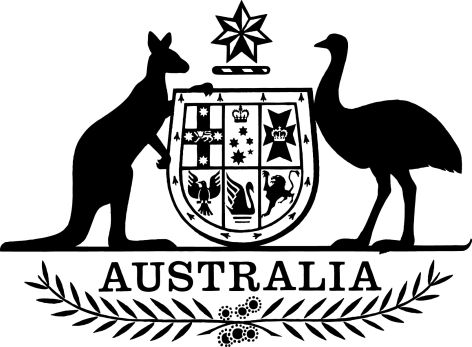 Therapeutic Goods (Excluded Goods) Amendment (Vaping Devices) Determination 2021I, John Skerritt, as delegate of the Minister for Health, make the following determination.Dated 10 February 2021Adjunct Professor John SkerrittDeputy SecretaryHealth Products Regulation GroupDepartment of HealthContents1  Name	12  Commencement	13  Authority	14  Schedules	1Schedule 1—Amendments	2Therapeutic Goods (Excluded Goods) Determination 2018	21  Name		This instrument is the Therapeutic Goods (Excluded Goods) Amendment (Vaping Devices) Determination 2021.2  Commencement	(1)	Each provision of this instrument specified in column 1 of the table commences, or is taken to have commenced, in accordance with column 2 of the table. Any other statement in column 2 has effect according to its terms.Note:	This table relates only to the provisions of this instrument as originally made. It will not be amended to deal with any later amendments of this instrument.	(2)	Any information in column 3 of the table is not part of this instrument. Information may be inserted in this column, or information in it may be edited, in any published version of this instrument.3  Authority		This instrument is made under section 7AA of the Therapeutic Goods Act 1989.4  Schedules		Each instrument that is specified in a Schedule to this instrument is amended or repealed as set out in the applicable items in the Schedule concerned, and any other item in a Schedule to this instrument has effect according to its terms.Schedule 1—AmendmentsTherapeutic Goods (Excluded Goods) Determination 20181  Section 4 (note)Repeal the note, substitute:Note:	A number of expressions used in this instrument are defined in subsection 3(1) of the Act including:(a)	advertise;(b)	label;(c)	medical device;(d)	medicine;(e)	Register;(f)	supply;(g)	therapeutic use.2  Schedule 1 (at the end of the table)Add:Commencement informationCommencement informationCommencement informationColumn 1Column 2Column 3ProvisionsCommencementDate/Details1.  The whole of this instrumentThe day after this instrument is registered.16vaping devices, other than the following:(a)	vaping devices that are intended, by the person under whose name the device is or is to be supplied, to be used exclusively for the vaporisation and administration of a medicine, including vaporiser nicotineNote 1:	Examples of vaping devices include e-cigarettes, e-cigars, e-hookah pens, e-pens, e-pipes and vape pens.Note 2:	Vaporiser nicotine is a medicine that contains nicotine in salt or base form and may also be described as nicotine vape liquid, nicotine e-liquid or simply e-liquid.